LEREN OP AFSTAND VOOR NIEUWKOMERS RONDOM HET CORONAVIRUS D.D. MAART 2020Beste collega,Door de huidige maatregelen rondom het Coronavirus is het een uitdaging om het taalniveau van nieuwkomers, taalzwakke leerlingen te verhogen. Er zijn meestal in hun directe omgeving beperkt tot geen intensieve Nederlandse Taalcontacten. Hierdoor zou de stimulans om de Nederlandse taal te leren in deze bijzondere periode beperkt zijn. Normaliter speelt de vaardigheid van de leerkracht een cruciale rol in het aanleren van een taal. De ontwikkeling van Taal vraagt namelijk om de volgende 3 ‘taalgroeimiddelen”: Taalaanbod, Taalruimte & Feedback. Waarbij de leerkracht cruciaal is bij de groeimiddelen taalaanbod en feedback.  Bron: Verhallen & Walst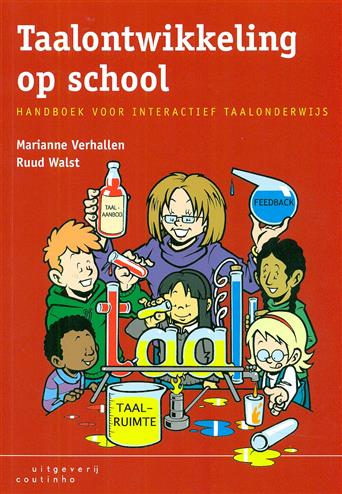 Met deze kennisgeving wetende dat een volledig aanbod lastig is. Geef ik je graag een aantal tips voor sites en apps waaruit je als school een aanbod kunt kiezen die nu het best passend is voor jullie nieuwkomer(s). Ik hoop u zo op weg te helpen. Is er meer nodig? Ik denk graag met u mee: fakkel@tabijn.nl. Sterkte, succes en graag tot ziens!Ambulant begeleider van De FakkelDebby HooijschuurWatLinkInformatie(Voor)lezen Digitale (prenten) boeken en leesonder-steuninghttps://www.wepboek.nl/kindersite/ https://devoorleeshoek.nl/scholendicht/ https://next.bereslim.nl/login/login https://www.yoleo.nl/boeken#of Yoleo appLuisterBieb- app0-7 jaar4-100 jaar3-7 jaar Prentenboeken als interactieve animatiefilms.Gebruikersnaam: bereslim100943Wachtwoord: Bieb2020Jeugdliteratuur: Voor kinderen die moeite hebben met lezen of minder gemotiveerd zijn. De tekst wordt getoond en voorgelezen: karaoke lezen.0-100 jaar Bekende luisterboeken als Het Leven van een Loser, Geheime Agent Oma & Dikkie Dik.Lezen Veilig Leren Lezenhttps://www.uitgeverijzwijsen.be/oefenbundels/veiliglerenlezen Oefenbundels te downloaden voor VLLFoneem – grafeem koppelinghttps://leestrainer.nl/vll%20nieuw/filmpjes/index.html http://www.ictworkshops.nl Filmpjes VLLDyslexie oefeningenWoordenschat Logo3000 peuters/kleutershttps://www.youtube.com/user/hannakuijs/videosSemantisering in vogelvlucht Logo 3000Woordenschat Logo 3000Peuters/kleutershttps://logo-digitaal.nl/ Digitale oefening spelletjes:Vul in bij ‘thuis oefenen’ (roze blok): KzEs76vRRRWoordenschat/ begrijpend lezenWeerwoord (nieuwsbegrip)https://www.youtube.com/channel/UCDUAA2Cs4wg5ZeynZEYL4AA Semantiseer verhaal met beeld en geluid ondersteund voor Weerwoord Kentalis (nieuwsbegrip)https://weerwoord.kentalis.nl/ Spelling, grammatica en woordenschatAdaptief programma voor NT-2 leerlingen https://www.taalbos.nl/demo-aanvragen/ Een (gratis) demo aanvragen is mogelijk. Deze is een maand te gebruiken en je kunt er meerdere leerlingen invoeren. Zwijsen Oefenbundels en digitale instructiefilmpjeshttps://www.uitgeverijzwijsen.be/oefenbundels https://www.zwijsen.nl/in/thuislessen Oefenbundels om te downloaden Gratis proeflicentie op de software Instrument voor Woordenschathttps://www.woordzoekermaken.nl/ Woordzoeker maken passend bij bijvoorbeeld het taalthema. 